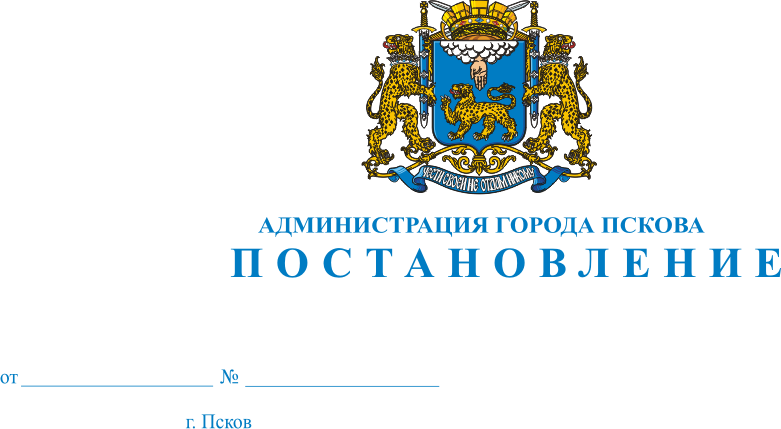 Об установлении публичного сервитута для размещения объекта электросетевого хозяйства «ВЛ-0,4 кВ №1 от РП №15» в границах кадастровых кварталов 60:27:0060401, 60:27:0060404, 60:27:0060402, 60:27:0060403, 60:27:0060361 и земельных участков с кадастровыми номерами 60:27:0060401:13, 60:27:0060401:12, 60:27:0060402:16, 60:27:0060361:5В соответствии со статьей 23, пунктом 1 статьи 39.37, подпунктом 4 статьи 39.38, статьей 39.39, пунктом 1 статьи 39.40, статьями 39.41, 39.42, 39.43, пунктом 1 статьи 39.45 Земельного кодекса Российской Федерации, пунктом 3, 4 статьи 3.6 Федерального закона от 25.10.2001 № 137-ФЗ               «О введении в действие Земельного кодекса Российской Федерации», Федеральным законом от 06.10.2003 № 131-ФЗ «Об общих принципах организации местного самоуправления в Российской Федерации», приказом Министерства экономического развития Российской Федерации № 542                от 10.10.2018 «Об утверждении требований к форме ходатайства                             об установлении публичного сервитута, содержанию обоснования необходимости установления публичного сервитута», Положением                         о распределении полномочий органов местного самоуправления муниципального образования «Город Псков», утвержденным решением Псковской городской Думы от 16.12.2016 № 2161, на основании ходатайства от 18.01.2022 Публичного акционерного общества «Россети Северо-Запад» (ИНН 7802312751, ОГРН 1047855175785) и схемы расположения границ публичного сервитута на кадастровом плане территории, руководствуясь подпунктом 6.1. пункта 6 статьи 32, подпунктом 5 пункта 1 статьи 34 Устава муниципального образования «Город Псков»,  Администрация города ПсковаПОСТАНОВЛЯЕТ:1. Установить в пользу Публичного акционерного общества «Россети Северо-Запад» (ИНН 7802312751, ОГРН 1047855175785) публичный сервитут площадью 1405 кв.м. в отношении земельных участков в границах кадастровых кварталов 60:27:0060401, 60:27:0060404, 60:27:0060402, 60:27:0060403, 60:27:0060361 и земельных участков с кадастровыми номерами 60:27:0060401:13 с местоположением: г. Псков, Милевский переулок, дом 6, 60:27:0060401:12 с местоположением: г. Псков,                  пер. Милевский, д. 8, 60:27:0060402:16 с местоположением: г. Псков, Милевский переулок, д. 2, 60:27:0060361:5 с местоположением: г. Псков, проезд Хлебный, дом 4                    и утвердить границу публичного сервитута согласно приложению                             к настоящему постановлению.2. Цель установления публичного сервитута: размещение в целях эксплуатации объекта электросетевого хозяйства «ВЛ-0,4 кВ №1 от РП №15» и его неотъемлемых технологических частей, необходимых для организации электроснабжения населения.3. Срок публичного сервитута: 49 (сорок девять) лет.4. Срок, в течение которого в соответствии с расчетом заявителя использование земельных участков (их частей) и (или) расположенных на них объектах недвижимости в соответствии с их разрешенным использованием будет в соответствии с подпунктом 4 пункта 1 статьи 39.41 Земельного кодекса Российской Федерации невозможно или существенно затруднено  (при возникновении таких обстоятельств) – от 3 до 60 дней.5. Порядок установления зон с особыми условиями использования территорий и содержание ограничений прав на земельные участки в границах таких зон установлен постановлением Правительства Российской Федерации      от 24.02.2009 № 160 «О порядке установления охранных зон объектов электросетевого хозяйства и особых условий использования земельных участков, расположенных в границах таких зон».6. Плата за публичный сервитут не устанавливается.7. График проведения работ при осуществлении деятельности,                для обеспечения которой устанавливается публичный сервитут:                               при отсутствии аварийных ситуаций, капитальный ремонт объекта электросетевого хозяйства производится с предварительным уведомлением собственников (землепользователей, землевладельцев, арендаторов) земельных участков 1 раз в 10 лет (продолжительность не превышает три месяца для земельных участков, предназначенных для жилищного строительства (в том числе индивидуального жилищного строительства), ведения личного подсобного хозяйства, садоводства, огородничества;                     не превышает один год - в отношении иных земельных участков).8. Публичное акционерное общество «Россети Северо-Запад» обязано привести земельный участок в состояние, пригодное для его использования               в соответствии с разрешенным использованием, в срок не позднее чем три месяца после завершения эксплуатации объекта электросетевого хозяйства, указанного в пункте 2 настоящего постановления.9. Комитету по управлению муниципальным имуществом города Пскова (Кузнецовой Е.В.) в течение пяти рабочих дней со дня принятия настоящего постановления направить копию настоящего постановления с приложением утвержденной схемы расположения границ публичного сервитута:9.1 Рогожкиной Анастасии Романовне, Рогожкиной Елене Эдуардовне, Рогожкиной Лии Романовне, являющимся правообладателями земельного участка, в отношении которого принято решение об установлении публичного сервитута;9.2 путем размещения в общедоступном месте многоквартирного жилого дома с местоположением: г. Псков, пер. Милевский, д. 8; многоквартирного жилого дома с местоположением:  г. Псков, Милевский переулок, дом 6; многоквартирного жилого дома с местоположением: г. Псков, Милевский переулок, д. 2 (подъезды многоквартирного жилого дома и (или) в пределах земельного участка на котором расположен многоквартирный дом);9.3 в Управление Федеральной службы государственной регистрации, кадастра и картографии по Псковской области;9.4 Публичному акционерному обществу «Россети Северо-Запад»         (ИНН 7802312751, ОГРН 1047855175785).10. Опубликовать настоящее постановление в газете «Псковские Новости» и разместить на официальном портале Администрации города Пскова в сети «Интернет».11. Публичный сервитут считается установленным со дня внесения сведений о нем в Единый государственный реестр недвижимости.12. Контроль за исполнением настоящего постановления возложить             на заместителя Главы Администрации города Пскова Волкова П.В.Глава Администрации города Пскова                                                                                         Б.А. ЕлкинПриложение к постановлению Администрации города Пскова  от _27.04.2022_ № _705_________СХЕМА ГРАНИЦ РАЗМЕЩЕНИЯ ПУБЛИЧНОГО СЕРВИТУТАОбъект: ВЛ-0,4 кВ №1 от РП №15				                               Местоположение: Псковская область, г. Псков. Кадастровые кварталы: 60:27:0060401, 60:27:0060404, 60:27:0060402, 60:27:0060403, 60:27:0060361.Кадастровые номера земельных участков: 60:27:0060401:13, 60:27:0060401:12, 60:27:0060402:16, 60:27:0060361:5.Система координат: МСК-60 (Зона 1) Площадь сервитута: 1405 кв.м  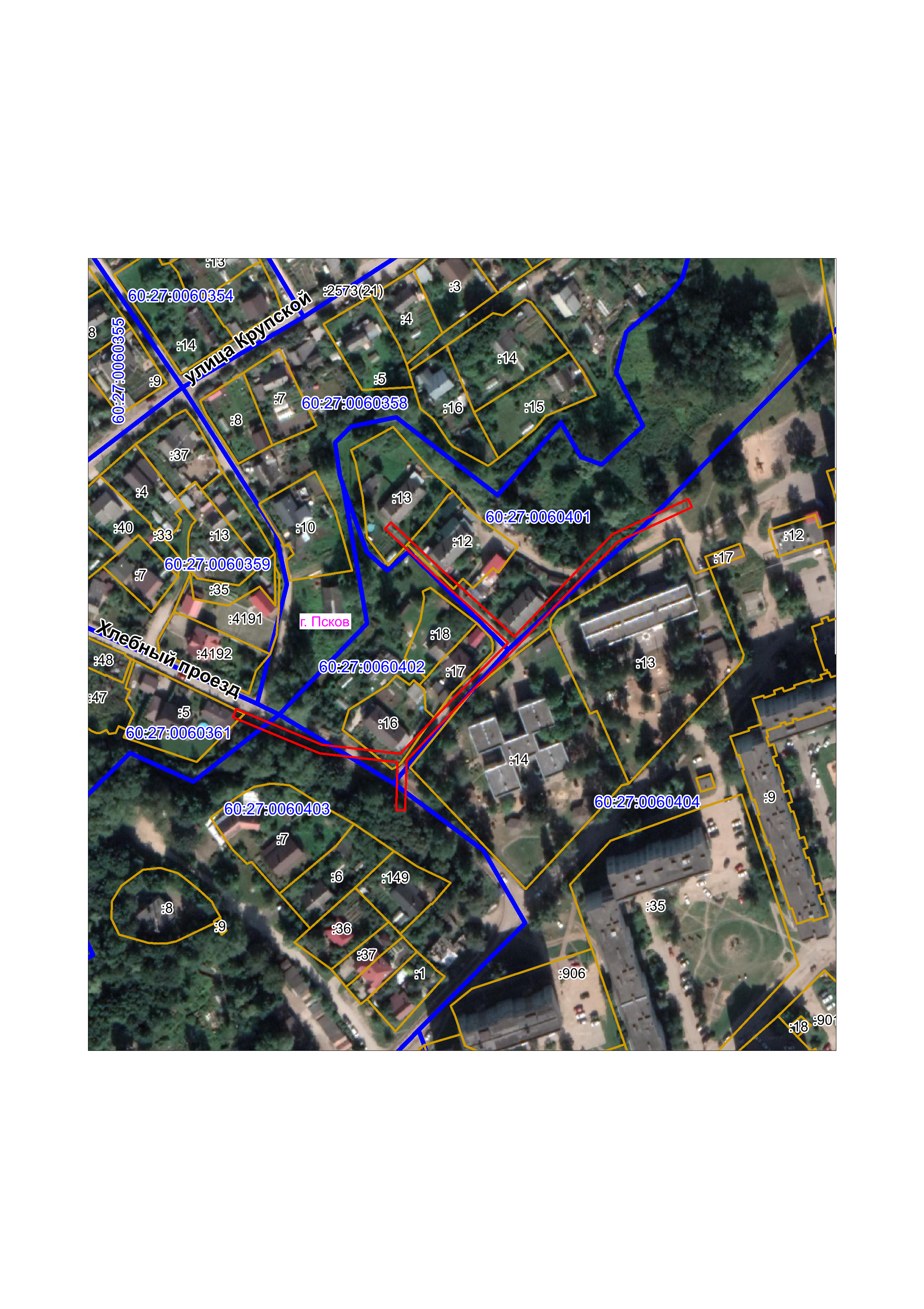 Масштаб 1:2000Используемые условные знаки и обозначения:Каталог координат:Глава Администрациигорода Пскова                                                                                        Б.А. ЕлкинГраница публичного сервитутаВЛ-0,4 кВ №1 от РП №15ВЛ-0,4 кВ №1 от РП №15ВЛ-0,4 кВ №1 от РП №15ВЛ-0,4 кВ №1 от РП №15Номер углаX, мY, мСредняя квадратическая погрешность характерной точки1501102,951274375,070,12501082,281274397,130,13501067,881274413,050,14501051,131274431,070,15501074,341274453,220,16501097,421274475,680,17501113,501274510,020,18501109,881274511,720,19501094,101274478,040,110501071,561274456,100,111501046,931274432,600,112501027,271274412,770,113500994,881274382,090,114500972,201274381,500,115500972,301274377,500,116500993,941274378,060,117500998,121274342,700,118501014,481274303,260,119501018,181274304,800,120501002,021274343,720,121500997,821274379,360,122501023,741274404,250,123501048,261274428,300,124501064,941274410,350,125501079,341274394,430,126501100,031274372,330,11501102,951274375,070,1